Об утверждении нормативов состава сточных вод для абонентов, осуществляющих сброс (отвод) сточных вод в системы водоотведения МУП «Новокубанский городской водоканал»Новокубанского городского поселения Новокубанского районаВ соответствии с Федеральным законом от 06 октября 2003 года  № 131-ФЗ (ред. от 30.12.2021) «Об общих принципах организации местного самоуправления в Российской Федерации», Федеральным Законом от 7 декабря 2011 года № 416 «О водоснабжении и водоотведении» ,постановлением Правительства    Российской    Федерации    от  29  июля   2013  года  № 644  «Об утверждении Правил холодного водоснабжения и водоотведения и о внесении изменений в некоторые акты Правительства Российской Федерации», постановлением Правительства Российской Федерации  от  22  мая  2020  года № 728  «Об утверждении правил осуществления контроля состава и свойств сточных вод и о внесении изменений и признании утратившими силу некоторых актов Правительства Российской Федерации», в связи с необходимостью территориального расширения действия нормативов водоотведения по составу сточных вод, принимаемых от абонентов централизованной системой бытовых канализаций Новокубанского городского поселения, руководствуясь Уставом Новокубанского       городского        поселения        Новокубанского        района,п о с т а н о в л я ю:1. Утвердить нормативы состава сточных вод для абонентов, осуществляющих сброс (отвод) сточных вод в системы водоотведения Новокубанского городского поселения  Новокубанского   района,   находящиеся в оперативном  управлении МУП «Новокубанский городской водоканал» Новокубанского городского поселения Новокубанского района, согласно приложению к настоящему постановлению.2. Рекомендовать предприятиям и организациям, независимо от форм собственности, иностранным юридическим и физическим лицам, осуществляющим предпринимательскую деятельность, связанную со сбросом сточных вод и загрязняющих веществ в системы канализации Новокубанского городского поселения Новокубанского района: 1) организовать контроль за составом и свойствами сбрасываемых в систему канализации сточных вод, включая сточные воды субабонентов и предоставлять в МУП «Новокубанский городской водоканал» города Новокубанска сведения о результатах такого контроля. 2) обеспечить беспрепятственный допуск представителей МУП «Новокубанский городской водоканал» города Новокубанск на узлы учета абонента, а также к контрольным колодцам для отбора проб. 3.	Отделу организационно-кадровой работы администрации Новокубанского городского поселения Новокубанского района (Тарасова) опубликовать настоящее постановление в информационном бюллетене «Вестник Новокубанского городского поселения Новокубанского района» и разместить его на официальном сайте администрации Новокубанского городского поселения Новокубанского района.4.	Контроль за исполнением настоящего постановления возложить на заместителя главы Новокубанского городского поселения Новокубанского района, начальника отдела по ГО ЧС С.Б. Гончарова.5.	Постановление вступает в силу со дня его опубликования.Глава Новокубанского городского поселения Новокубанского го района 						     П.В. МанаковНОРМАТИВЫсостава сточных вод для абонентов, осуществляющих сброс  (отвод) сточных вод в системы водоотведения МУП «Новокубанский городской водоканал»Новокубанского городского поселения Новокубанского района1. Общие положенияНастоящие нормативы водоотведения по составу сточных вод, принимаемых в системы хозяйственно-бытовых канализаций Новокубанского городского поселения Новокубанского района и допустимые концентрации загрязняющих веществ в сточных водах абонентов (с учетом субабонентов) разработаны на основании постановления Правительства Российской Федерации от 29 июля 2013 года № 644 «Об утверждении Правил холодного водоснабжения и водоотведения и о внесении изменений в некоторые акты Правительства Российской Федерации»,постановления Правительства Российской Федерации от 22 мая 2020 года № 728  «Об утверждении правил осуществления контроля состава и свойств сточных вод и о внесении изменений и признании утратившими силу некоторых актов Правительства Российской Федерации», а так же декларации о воздействии на окружающую среду и допустимых концентраций (ДК) загрязняющих веществ в водоем для выпуска очищенных сточных вод с очистных сооружений канализации Новокубанского городского поселения Новокубанского района:1.1. Нормирование водоотведения по составу сточных вод, отводимых абонентами в системы канализации населенных пунктов, производится исходя из условий:1) предотвращения загрязнения окружающей природной среды;2) обеспечения, установленных организациями ВКХ, нормативов сброса загрязняющих веществ в водные объекты.1.2. Нормирование водоотведения по составу сточных вод абонентов базируется на следующих основополагающих принципах:	1)  учета фактических параметров очистки сточных вод на канализационных очистных сооружениях;2) учета фактического качества бытового стока абонентов жилого фонда;3) необходимости соблюдения на выпуске систем канализации населенных пунктов величин предельно-допустимых концентраций загрязняющих веществ и общих свойствсточных вод, установленных специально уполномоченными государственными организациями.4)  учета качества питьевой воды, подаваемой абонентам;5) определения единых нормативных требований к качеству сточных вод, отводимых абонентами в системы канализации в соответствии с постановлением Правительства Российской Федерации от 29 июля 2013 года № 644 «Об утверждении правил холодного водоснабжения и водоотведения и о внесении изменений в некоторые акты Правительства Российской Федерации».2. Основные положения2.1. Перечень и допустимые концентрации (далее –ДК) загрязняющих веществ в сточных водах абонентов (с учетом субабонентов) принимаемых на очистные сооружения канализации Новокубанского городского поселения Новокубанского района  представлены в таблице.2.2. Нормативы водоотведения по составу сточных вод, принимаемых в системы хозяйственно-бытовых канализаций Новокубанского городского поселения и допустимые концентрации загрязняющих веществ в сточных водах абонентов (с учетом субабонентов) действуют с момента опубликования настоящего постановления до окончания действия декларации о воздействии на окружающую среду;2.3. Расчет платы за негативное воздействие на систему водоотведения для объектов абонентов МУП «Новокубанский городской водоканал» г. Новокубанска, среднесуточный объем сбрасываемых сточных вод, с которых менее указанного в абзаце первом пункта 124«Правил холодного водоснабжения и водоотведения», производить согласно пункту 123(4) постановления  Правительства Российской Федерации от 29 июля 2013 года № 644 «Об утверждении правил холодного водоснабжения и водоотведения и о внесении изменений в некоторые акты Правительства Российской Федерации».2.4. Расчет платы за  негативное воздействие на окружающую среду для   объектов абонентов МУП «Новокубанский городской водоканал» г. Новокубанска, среднесуточный объем сбрасываемых сточных вод, с которых менее указанного в абзаце первом пункта 124 «Правил холодного водоснабжения и водоотведения»,  производить согласно пункту 203 постановления  Правительства Российской Федерации от 29 июля 2013 года № 644  «Об утверждении правил холодного водоснабжения и водоотведения и о внесении изменений в некоторые акты Правительства Российской Федерации». 2.5. Запрещены  к сбросу в систему канализации Новокубанского городского поселения Новокубанского района Краснодарского края вещества указанные в приложении 4 постановления Правительства Российской Федерации от 29.07.2013 № 644«Об утверждении правил холодного водоснабжения и водоотведения и о внесении изменений в некоторые акты Правительства Российской Федерации». Заместитель главы Новокубанского городского поселенияНовокубанского района, начальник отдела по вопросам ГО ЧС 					       С.Б. Гончаров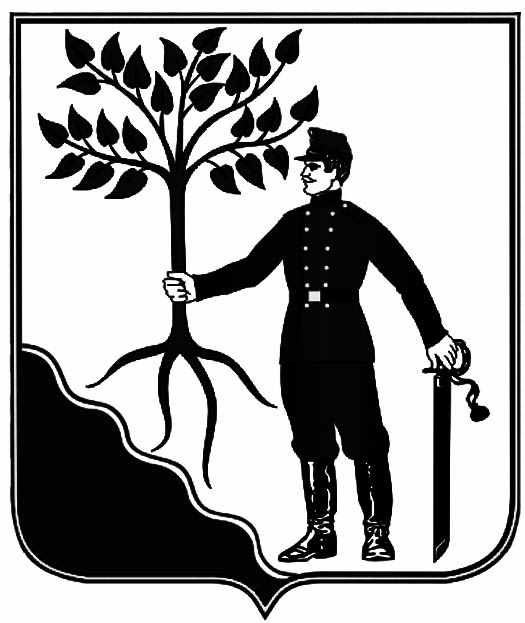 АДМИНИСТРАЦИЯНОВОКУБАНСКОГО ГОРОДСКОГО ПОСЕЛЕНИЯНОВОКУБАНСКОГО  РАЙОНАПОСТАНОВЛЕНИЕот 29.12.2022____№ ____1358__г. НовокубанскПриложение к постановлению администрацииНовокубанского городского поселения Новокубанского районаот__________№ __________№ п/пНаименование загрязняющих веществНормативы допустимых концентраций загрязняющих веществ сточных вод на выпуске в систему канализации, мг/дм31Температура, С< или=40С02Водородный показатель, рН6,0-9,03Взвешенные вещества86,64БПКполн84,85Азот аммонийный18,46Фосфаты (Р)1,767СПАВ0,358Сухой остаток1402,09Хлориды160,210Сульфаты550,611Азот нитритный1,2712Азот нитратный13,7